Kleidung und Accessoires – wo gehören die Sachen hin?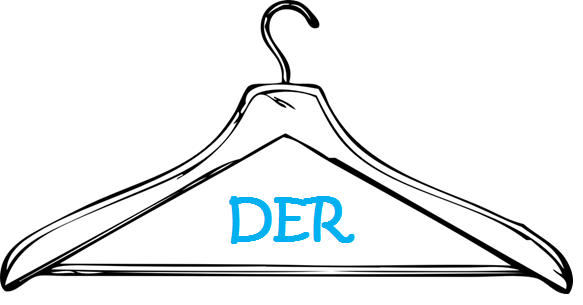 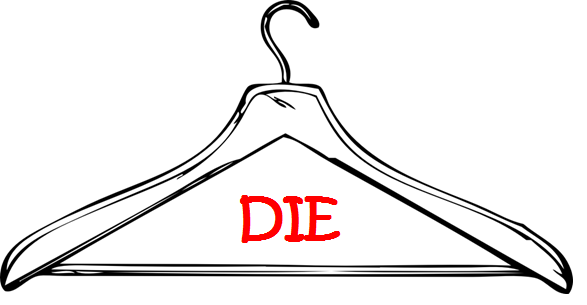 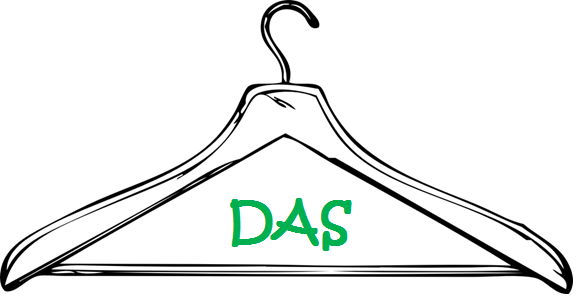 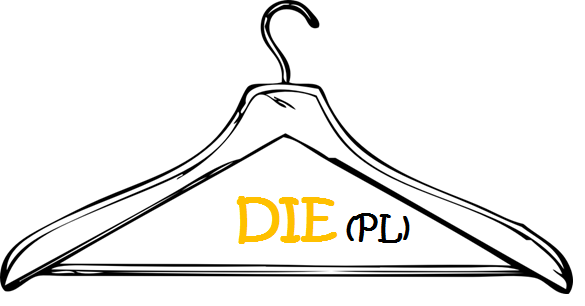 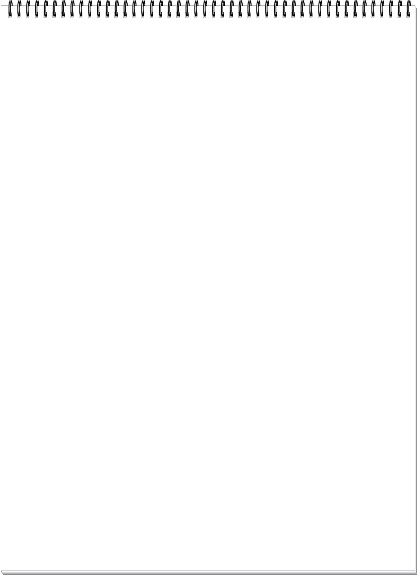 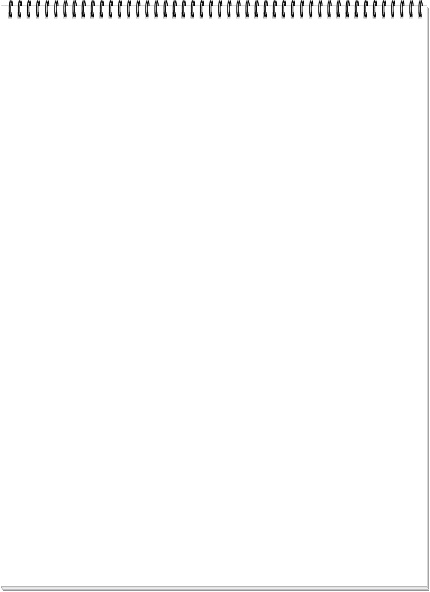 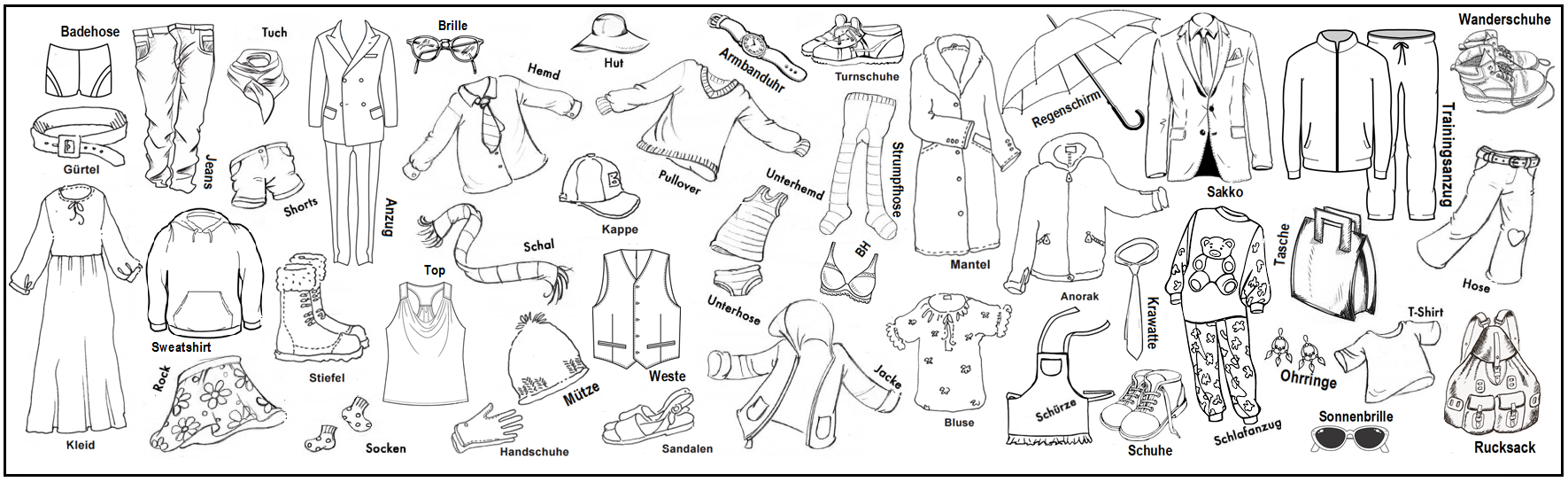 